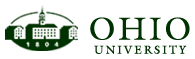 University Curriculum CouncilJanuary 16, 20243:05-5:00 p.m.Microsoft Teams        AGENDA    Chair: Todd EisworthApproval of the December 5, 2023 meeting minutes.    Vice Provost for Undergraduate Education: Sarah Poggione     Programs Committee: Connie Patterson, ChairAgenda      Program Review Committee: Lijang Yang, ChairReport       Individual Course Committee: Allyson Hallman-Thrasher, ChairAgenda       General Education Committee: Nukhet Sandal